В целях содействия реализации творческого потенциала обучающихся и педагогических работников, привлечения внимания к духовно-нравственным ценностям семьи и в соответствии с муниципальной программой «Развитие образования в городе Ярославле» на  2021–2023  годыПРИКАЗЫВАЮ:Провести с 12.04.2021 по 28.04.2021 года открытый дистанционный городской конкурс-выставку декоративно-прикладного и изобразительного творчества «Пасхальная радость».Поручить организацию и проведение открытого дистанционного городского конкурса-выставки декоративно-прикладного и изобразительного творчества «Пасхальная радость» муниципальному образовательному учреждению дополнительного образования Центру детского творчества «Витязь».Утвердить положение о проведении открытого дистанционного городского конкурса-выставки декоративно-прикладного и изобразительного творчества «Пасхальная радость» (приложение).Директору муниципального образовательного учреждения дополнительного образования Центра детского творчества «Витязь» (Мирошникова М.В.):4.1. Представить в департамент на согласование заместителю директора департамента (Ильина Е.А.) смету расходов на проведение открытого дистанционного городского конкурса-выставки декоративно-прикладного и изобразительного творчества «Пасхальная радость».4.2. Произвести оплату расходов в соответствии со сметой за счёт средств, предусмотренных муниципальной программой «Развитие образования в городе Ярославле» на 2021– 2023  годы.Контроль за исполнение приказа возложить на начальника отдела дополнительного образования и воспитательной работы Абрамову Е.Г.Директор департамента									Е.А.ИвановаПриложение                              УТВЕРЖДЕНОприказом департамента образования мэрии города Ярославля от 16.03.2021 № 01-05/240Положениео проведении открытого дистанционного городского конкурса-выставкидекоративно-прикладного и изобразительного творчества «Пасхальная радость»I. Общие положенияУчредителем открытого дистанционного городского конкурса-выставки декоративно-прикладного и изобразительного творчества «Пасхальная радость» (далее Конкурс-выставка) является департамент образования мэрии города Ярославля. Подготовку и проведение Конкурса-выставки осуществляет организатор– муниципальное образовательное учреждение дополнительного образования Центр детского творчества «Витязь» (далее - МОУ ДО ЦДТ «Витязь»).II. Цель и задачи Конкурса-выставкиКонкурс-выставка проводится в целях содействия реализации творческого потенциала обучающихся и педагогических работников образовательных организаций, привлечения внимания к духовно-нравственным ценностям семьи.Задачи Конкурса-выставки:- приобщение детей и молодёжи к традициям народного творчества и православной культуре, воспитание чувства патриотизма;- создание условий для сохранения семейных традиций праздника Пасхи;- создание условий для развития всех видов декоративно-прикладного и изобразительного творчества;- популяризация различных видов  декоративно-прикладного творчества;- поиск и выявление талантливых и одарённых обучающихся;- создание условий для повышения профессионального мастерства педагогических работников.III. Участники Конкурса- выставкиК участию в Конкурсе-выставке приглашаются обучающиеся образовательных организаций в возрасте от 5 до 18 лет, а также педагогические работники. Возрастные категории:5 - 6 лет;7 - 9  лет;10 - 12 лет;13 - 15 лет;16 – 18 лет;педагогические работники.IV. Условия и порядок проведения Конкурса-выставки1.Номинации Конкурса-выставки:«Пасхальный рисунок»: рисунки, выполненные  в любой технике (гуашь, акварель, пастель, тушь, цветной карандаш, маркер, фломастеры и т.д.).«Пасхальная композиция»: объемные композиции, выполненные в любой технике.«Пасхальное яйцо»: пасхальные яйца, выполненные в различных техниках (роспись, выжигание и резьба по дереву, аппликация, декупаж, квиллинг, работы из природных материалов, вышивка, бисероплетение, макраме, вязание, лоскутная техника и т.д.).2.Требования к работам участников2.1.На Конкурс-выставку принимаются фотографии работ. Необходимо наличие сопроводительных этикеток определённого образца (Форма 2), прикреплённых к работам при фотографировании.3. Критерии оценки работ:оригинальность и новизна замысла; художественный уровень предоставленных работ;уровень сложности изготовления; целостность художественного образа; соответствие представленной работы возрасту участника.V. Время и место проведения Конкурса-выставки1.Заявки (Форма 1) на участие и согласия на обработку персональных данных (Форма 3, Форма 4) принимаются с 12.04 по 20.04.2021 года на адрес электронной почты МОУ ДО ЦДТ «Витязь»: vityaz.yar@yandex.ru с пометкой Конкурс-выставка «Пасхальная радость». Ответственный за прием заявок – Цветкова Юлия Евгеньевна.2. Фотографии работ принимаются с 12.04 по 20.04.2021 года в фотоальбомы официального сообщества МОУ ДО ЦДТ «Витязь» в социальной сети ВКонтакте по названиям номинации:«Пасхальный рисунок» - https://vk.com/album-78939737_277109266.«Пасхальная композиция» - https://vk.com/album-78939737_277109278 .«Пасхальное яйцо» - https://vk.com/album-78939737_277109284 .В описании к фотографии необходимо указать ФИО участника, возраст, название образовательной организации и ФИО руководителя. Для педагогических работников: ФИО и название образовательной организации.3.Экспертная оценка фотографий будет проходить с 21.04 по 27.04.2021 года.4.Фотовыставка работ участников будет размещена 28.04.2021 года на официальном сайте МОУ ДО ЦДТ «Витязь» http://cdo-vityaz.edu.yar.ru и в официальном сообществе МОУ ДО ЦДТ «Витязь» в социальной сети ВКонтакте https://vk.com/cdt_vitaz.VI. Подведение итогов и награждениеОрганизатор определяет состав  жюри, которое оценивает работы в соответствии  с критериями и подводит итоги Конкурса-выставки.Жюри:проводит экспертную оценку работ участников;определяет победителей (1 место) и призёров (2,3 место) Конкурса-выставки в каждой номинации по возрастным категориям;ведет и подписывает протокол.Победители и призёры Конкурса-выставки награждаются дипломами победителей (1 место) и призеров (2, 3 место). Участники Конкурса-выставки  получают свидетельства участника. Педагогические работники, подготовившие победителей и призёров, награждаются благодарственными письмами учредителя. Итоги Конкурса-выставки будут размещены 28.04 2020 года на официальном сайте МОУ ДО ЦДТ «Витязь» http://cdo-vityaz.edu.yar.ru и в официальном сообществе МОУ ДО ЦДТ «Витязь» в социальной сети ВКонтакте  https://vk.com/cdt_vitaz. VII. Дополнительная информация.8(4852)51-64-51– Проворова Екатерина Васильевна, заведующий организационно-массовым отделом МОУ ДО ЦДТ «Витязь»; Рощина Любовь Евгеньевна, педагог-организатор (8-905 -135-10-84); Цветкова Юлия Евгеньевна, педагог-организатор (8-905-137-82-71).Форма 1Именной бланк учрежденияЗаявкана участие в открытом дистанционном городском конкурсе-выставке декоративно-прикладного и изобразительного творчества«Пасхальная радость»Информация для контакта:ФИО (полностью) ответственного исполнителя заявки, телефон, электронный адресРуководитель ОУ                                        Подпись/расшифровка        М.П.                        «_______»____________2021 годФорма 2Образец этикеткиТребования к оформлению этикетки:размер этикетки 7 см х 10 см;шрифт для заполнения этикетки – TimesNewRoman, размер 13пт; название работы, фамилию и имя автора, возраст, ФИО педагога и название учреждения выделить жирным шрифтом.Требования к содержанию этикетки для обучающихся:номинацияназвание работытехника исполненияФИ автора, возрасттворческое объединениеруководитель (ФИО полностью)название учрежденияТребования к содержанию этикетки для педагогов:номинацияназвание работы (если есть)техника исполненияпедагог (ФИО полностью)название учрежденияСОГЛАСИЕна сбор, хранение, систематизацию, накопление, обновление, использование, распространение (передачу), публикацию персональных данных, фото - и видеосъемку несовершеннолетнего ребёнка- участника открытого дистанционного городского конкурса-выставки декоративно-прикладного и изобразительного творчества «Пасхальная радость»Я ,_________________________________________________________________,                                                       (фамилия, имя, отчество полностью)проживающий по адресу __________________________________________________,(адрес места жительства)действующего в интересах несовершеннолетнего ребёнка _______________________________________________________________, дата рождения ребенка_________________ (фамилия, имя, отчество ребенка (подопечного) полностью)в соответствии с требованиями Федерального закона от 27.07.2006 № 152-ФЗ «О персональных данных», подтверждаю свое согласие на сбор, хранение, систематизацию, накопление, обновление, изменение, использование, обезличивание, блокирование, распространение (передачу), публикацию и уничтожение персональных данных, фото - и видеосъемку муниципальному образовательному учреждению дополнительного образования Центру детского творчества «Витязь», находящемуся по адресу: г. Ярославль, ул. Е. Колесовой, д. 56, и телевидению (далее – Оператор) персональных данных Заказчика, Обучающего (при наличии Обучающегося): фамилии, имени, отчества, места учебы, работы, класса, даты рождения, СНИЛС, паспортных данных/данных свидетельства о рождении с целью формирования регламентированной отчетности, размещения части данных (фамилии, имени, отчества, даты рождения, класса, места учебы, работы, СНИЛС, место регистрации, достижения) в региональной базе данных о достижениях одаренных детей и их педагогах-наставниках, а также в свободном доступе в сети Интернет на сайте http://cdo-vityaz.edu.yar.ru , в официальной группе МОУ ДО ЦДТ «Витязь» в социальной сети  «В Контакте» и  для участия в различных мероприятиях.Я разрешаю Оператору производить фото- и видеосъемку, безвозмездно использовать эти фото, видео и информационные материалы во внутренних и внешних коммуникациях, связанных с деятельностью Оператора, а также  безвозмездно воспроизводить его авторские работы (полностью или частично) в итоговых сборниках Конкурсов, фестивалей и др. на своих сайтах и в других проектах без дополнительных согласований. Фотографии, видеоматериалы и авторские работы могут быть скопированы, представлены и сделаны достоянием общественности или адаптированы для использования любыми СМИ и любым способом, в частности в буклетах, видео, в Интернете и т.д. при условии, что произведенные фотографии и видео не нанесут вред достоинству и репутации. Способы обработки персональных данных: смешанная обработка с передачей по сети Интернет. Согласие действует на период с момента предоставления услуги и по истечении 5-ти  лет после окончания предоставления услуги. Данное согласие может быть отозвано в порядке, установленном законодательством Российской Федерации. «_____»______________2021 г.          ___________      ________________________                                                                    подпись                   расшифровка СОГЛАСИЕ                                                                                                      на сбор, хранение, систематизацию, накопление, обновление, использование, распространение (передачу), публикацию персональных данных, фото - и видеосъемку несовершеннолетнего ребёнка- участника открытого дистанционного городского конкурса-выставки декоративно-прикладного и изобразительного творчества «Пасхальная радость»Я ,_________________________________________________________________, дата рождения______________________                                                       (фамилия, имя, отчество полностью)проживающий по адресу __________________________________________________,(адрес места жительства)в соответствии с требованиями Федерального закона от 27.07.2006 № 152-ФЗ «О персональных данных», подтверждаю свое согласие на сбор, хранение, систематизацию, накопление, обновление, изменение, использование, обезличивание, блокирование, распространение (передачу), публикацию и уничтожение персональных данных, фото - и видеосъемку муниципальному образовательному учреждению дополнительного образования Центру детского творчества «Витязь», находящемуся по адресу: г. Ярославль, ул. Е. Колесовой, д. 56, и телевидению (далее – Оператор) персональных данных Заказчика, Обучающего (при наличии Обучающегося): фамилии, имени, отчества, места учебы, работы, класса, даты рождения, СНИЛС, паспортных данных/данных свидетельства о рождении с целью формирования регламентированной отчетности, размещения части данных (фамилии, имени, отчества, даты рождения, класса, места учебы, работы, СНИЛС, место регистрации, достижения) в региональной базе данных о достижениях одаренных детей и их педагогах-наставниках, а также в свободном доступе в сети Интернет на сайте http://cdo-vityaz.edu.yar.ru , в официальной группе МОУ ДО ЦДТ «Витязь» в социальной сети  «В Контакте» и  для участия в различных мероприятиях.Я разрешаю Оператору производить фото- и видеосъемку, безвозмездно использовать эти фото, видео и информационные материалы во внутренних и внешних коммуникациях, связанных с деятельностью Оператора, а также  безвозмездно воспроизводить его авторские работы (полностью или частично) в итоговых сборниках Конкурсов, фестивалей и др. на своих сайтах и в других проектах без дополнительных согласований. Фотографии, видеоматериалы и авторские работы могут быть скопированы, представлены и сделаны достоянием общественности или адаптированы для использования любыми СМИ и любым способом, в частности в буклетах, видео, в Интернете и т.д. при условии, что произведенные фотографии и видео не нанесут вред достоинству и репутации. Способы обработки персональных данных: смешанная обработка с передачей по сети Интернет. Согласие действует на период с момента предоставления услуги и по истечении 5-ти  лет после окончания предоставления услуги. Данное согласие может быть отозвано в порядке, установленном законодательством Российской Федерации. «_____»______________2021 г.          ___________      ________________________                                                                    подпись                   расшифровка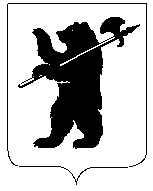 ДЕПАРТАМЕНТ ОБРАЗОВАНИЯМЭРИИ ГОРОДА ЯРОСЛАВЛЯПРИКАЗДЕПАРТАМЕНТ ОБРАЗОВАНИЯМЭРИИ ГОРОДА ЯРОСЛАВЛЯПРИКАЗДЕПАРТАМЕНТ ОБРАЗОВАНИЯМЭРИИ ГОРОДА ЯРОСЛАВЛЯПРИКАЗ16.03.2021	16.03.2021	№  01-05/240№  01-05/240О проведении открытого дистанционного городского конкурса-выставки декоративно-прикладного и изобразительного творчества «Пасхальная радость»№Номинация Название работы ФИО Полная дата рождения обучающегосяВозрастная категорияПредставляемая образовательная организация, объединениеОО, в которойобучается, классФИО педагога (полностью)Дата рожденияМесто работы, должностьКонтактный телефон12Номинация: «Пасхальный рисунок» «Пробуждение»Гордеев Илья, 7 летТворческое объединение «Мозаика»Педагог:Губина Вера ВикторовнаМОУ ДО ЦДТ «Витязь»Номинация: «Пасхальное яйцо»(декупаж)Педагог: Иванова Ольга Васильевна МОУ ДО ЦДТ «Витязь